Reading Self and Peer Assessment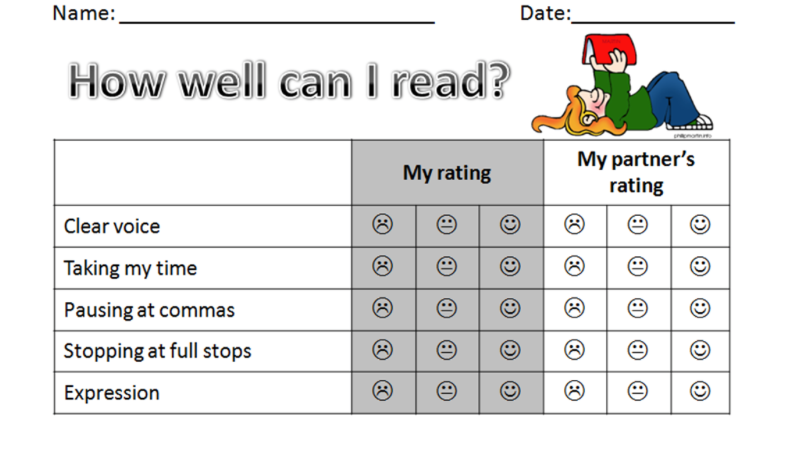 